FIȘA ACTIVITĂȚII Numele și adresa unității de învățământ aplicante: Colegiul Tehnic „Lorin Sălăgean”Nivelul / Nivelurile de învățământ: Liceal / Postliceal Numărul elevilor din școală: 781 Numărul cadrelor didactice din școală: 51 Coordonatorul activității (numele și prenumele, funcție, date de contact): Nicolici Nadina Carmen, profesor, coordonator programe și proiecte, 0722-563-537, n.nadina@gmail.com1. Titlul activității: #BringBackOurGirls2. Domeniul în care se încadrează: Cetățenie democratică și responsabilitate socială 3. Scopul activitățiiActivitatea desfășurată în cadrul săptămânii Școala Altfel și-a propus să îi transforme pe elevi din cetățeni inactivi și dezinformați în cetățeni responsabili, informați și activi. Scopul acestei activități a fost de a-i face pe elevii școlii să conștientizeze nu doar importanța educației, ci și șansa pe care o au de a trăi într-o țară liberă, care le garantează dreptul la educație. 4. Obiectivele educaționale ale activitățiiO1. Creșterea nivelului de informare, consultare și participare a 100 de tineri prin activități de educație non-formală.O2. Creșterea nivelului de participare activă a 100 de elevi prin activități de educație non-formală.O3. Oferirea de exemple prin comparații.5. Elevii participanți: numărul total de participanți, procent de participanți din numărul total de elevi din grupul țintă: 100 de elevi, 10 cadre didactice, 5 părinți; 12,80% din numărul total de elevi; 30% din numărul de elevi de liceu. 6. Durata și locul desfășurării activității: 2 ore, Sala de festivități a Colegiului Tehnic „Lorin Sălăgean”7. Descrierea activității. Descrieți pe scurt activitatea, în cel mult 5-10 rânduri, menționând elementele de succes ale acesteia (conținut, metode, sarcini de lucru, caracter interdisciplinar, parteneriate, etc.)Activitatea #BringBackOurGirls a constat într-o prezentare interactivă cu elevii, profesorii și părinții elevilor a ceea ce s-a întâmplat în 14-15 aprilie 2014 în orașul Chibok din nord-estul Nigeriei, Africa. Activitatea a fost una transdisciplinară, în timpul căreia elevii au învățat și valorificat cunoștințele de geografie și istorie pe care le au, dar și pe care le-au îmbogățit. Participanții au aflat povestea răpirii a 276 de eleve de către gruparea teroristă Boko Haram. A fost prezentat un interviu cu două dintre elevele care au reușit să se salveze. Participanții au aflat și despre campania online #BringBackOurGrils, la care s-au alăturat, transmițând încă un mesaj de eliberare a celor 195 de fete care încă lipsesc. Activitatea a fost urmată de o dezbatere pe tema educației și a importanței acesteia. Au fost folosite metode interactive, a fost încurajată și dezvoltată gândirea critică și competențele interculturale. 8. Descrieți rezultatele obținute în urma activității100 de elevi ai școlii au fost informați despre ce înseamnă dreptul la educație și cum acesta este sau nu respectat în diferite părți ale lumii. Elevii au conștientizat dreptul și șansa pe care o au la o viață mai bună prin educație, comparând situația lor cu situația copiilor de vârste similare al căror drept este încălcat și care își riscă viața pentru a merge la școală. 100 de elevi ai școlii și-au îmbunătățit cunoștințele despre cetățenie democratică și drepturile pe care le au. 100 de elevi ai școlii s-au implicat activ în această activitate de educație nonformală și și-au manifestat dorința de a mai participa la activități viitoare. Au fost realizate fotografii în timpul activității care au fost diseminate în mediul online, pe diverse site-uri de socializare, folosind hashtag-ul oficial al campaniei, # BringBackOurGirls. 9. Precizați dacă elevii / profesorii / părinții și-au manifestat dorința de continuare a acestei activități și modalitatea în care puteți asigura acest lucru. După încheierea activității, mulți dintre profesori și elevi și-au exprimat dorința de a continua acest tip de activitate, în special pentru elevii și profesorii care nu au putut participa la prezentare.  Pentru cei interesați vom crea în cadrul școlii un club pentru elevi și profesori care va avea ca temă democrația, drepturi și responsabilități. Vom colabora pe plan național cu Expert Forum și cu Organizația One World care ne vor sprijini cu materiale de care avem nevoie, de exemplu filme documentare pe care le vom prezenta elevilor. Părinții s-au arătat de asemenea interesați de astfel de activități și o parte dintre ei și-au exprima dorința de a ne ajuta în organizarea clubului de la nivelul școlii. 10. Motivația propunerii activității ca fiind cea mai bună: argumente ale cadrelor didactice, ale elevilor, ale părinților. Activitatea pe care am organizat-o a fost foarte bine primită de elevi și profesori și s-a bucurat și de o implicare nesperat de bună din partea părinților. Toți cei prezenți au declarat că au simțit o mare emoție atunci când au aflat despre chinurile la care sunt supuși elevii din alt colț al lumii și că o astfel de prezentare trebuie multiplicată și prezentată și la nivel regional sau chiar național. Mai mult, cei prezenți au considerat activitatea ca fiind una unică, total diferită de cele pe care le realizăm în mod obișnuit, iar punctul culminant a fost atunci când prin simpla ridicare a foilor de hârtie pe care era scris hashtag-ul campaniei au simțit că fac parte din comunitate – nu cea locală, ci cea internațională și au învățat ce înseamnă cetățenia globală și activă.  Recent, în luna mai 2017, alte 82 de fete răpite au fost eliberate, deși alte 113 sunt încă în captivitate. Prin acțiunea pe care am organizat-o la noi în școală, cu elevii, părinții acestora și profesorii noștri, am simțit că am dat o mână de ajutor, iar rezultatele încep să se vadă. B. Atașați cele mai relevante mărturii ale elevilor/profesorilor/ părinților referitoare la activitatea propusă. „În perioada 27- 31 martie la Colegiul Tehnic ,, Lorin Sălăgean“ din Drobeta Turnu Severin, judeţul Mehedinţi a fost organizată ,,Săptămâna altfel“. Împreună cu elevii clasei a IX-a B , la care sunt dirigintă, am participat la diverse activităţi printre care şi la activitatea ,,Bring Our Girls BacK“ , prezentată de colega noastră Nadina Nicolici. Situaţia prezentată a fost una cu totul şi cu totul deosebită, ţinând seama de evenimentele petrecute în lume şi mai ales de abuzurile ce au loc asupra copiilor, precum şi îngrădirea dreptului lor la educaţie. Am fost impresionată până la lacrimi de drama trăită de acei copiii. Dar curajul şi tăria de caracter a acestor copile mi-a rămas în minte pentru mult timp. Modul de acţiune, curajul şi dorinţa de libertate a acelei copile a fost şi va rămîne un exemplu demn de urmat atât pentru elevi cât şi pentru profesori. Dacă toţi am fi atât de curajoşi şi de hotărâţi să-i ajutăm pe cei aflaţi în suferinţă, poate că lumea s-ar schimba în bine.” (Prof. Aurelia Perianu)„Îmi amintesc cu multă emoție de această activitate. Nu mă așteptam la mare lucru la început. Mă gândeam că va fi ceva plictisitor și mai ales lung. Mă bucur că nu a fost așa. M-am simțit ca și cum aș fi fost acolo, cu fetele acelea care au o soartă atât de tristă. Îmi vine să plâng și acum.” (Bădescu Denisa, clasa a IX-a) “Cred că a fost o zi minunată, o zi în care am aflat despre Nigeria și ce se întâmplă acolo. Copiii aceia trebuie să aibă dreptul la educație și la o viață mai bună, așa cum avem și noi, numai că noi nu prea apreciem ce avem. De azi încolo văd școala altfel, nu mai e o corvoadă. Voi învăța de drag.” (Nedelcu Elvis Damian, clasa a XII-a) ”Am învățat despre copiii din Africa care teoretic au dreptul la educație așa cum îl avem și noi. Practic, acest drept le este încălcat și unii dintre ei plătesc cu viața pentru a merge la școală. Mă bucur enorm că suntem și noi parte a acestei campanii care culminează cu Michelle Obama – și ea vrea fetele din Nigeria înapoi, nu?” (Țigănele Alexandru, clasa a X-a) “A fost o zi minunată! A fost o experiență grozavă pentru mine să aflu despre acele fete din Nigeria care aproape că au plătit cu viața pentru a merge la școală. Mi-a dat mult de gândit. Mai vreau astfel de activități și în viitor și mai ales vreau să pot ajuta cumva toți acei copii care au probleme”. (Stoenică Nicoleta, clasa a X-a) „Informațiile primite în cadrul activității Bring Back Our Girls mi-au generat un complex de sentimente: uimire, furie, groază, bucurie, indignare, admirație și totodată mi-au dovedit că vocile noastre, ale tutror, pot fi auzite și pot face diferența.” (prof. Drăghiea Daniela) “Personal urăsc zilele de luni, dar ziua de azi a fost una cu totul specială. Trebuie să recunosc, când am primit invitația de a participa la prezentarea despre Nigeria am strâmbat din nas. Am mers doar pentru că mi s-a spus să merg, nu pentru că mi-aș fi dorit prea mult. Dar, treptat, am simțit ca și cum cineva mi-ar fi dat o pereche de ochelari magici prin care vedeam lumea, dar mai ales școala, cu totul altfel. Am trăit acel sentiment de a face parte dintr-o comunitate mare care are un singur scop: să atragem atenția celor responsabili că 195 de fete din Nigeria sunt încă date dispărute. Nu am mai simțit asta niciodată până acum. Este un sentiment pe care nu-l poți descrie în cuvinte. Era furie amestecată cu speranță și încredere. Mi-a plăcut foarte mult această activitate și aș participa din nou la ceva similar dacă mi se va da ocazia.” (Aldea Ana-Maria, clasa a XII-a)  „Am trăit fiecare clipă, fiecare cuvânt, fiecare imagine cu intensitate maximă. M-am regăsit 100% în povestea dramatică a celor două fete. Eu am fost dată în plasament, iar părinții care trebuiau să aibă grijă de mine mă băteau pentru că voiam să merg la școală. Acum nu mai sunt la ei, sunt într-un centru cu alte fete de vârsta mea și sunt liberă să merg la școală. Știu că școala îmi schimbă viața în bine. Am plâns mult în acea zi pentru fetele care au trăit acea dramă, dar și pentru mine. Dumnezeu să ne ajute!” (Arjocan Dorina, clasa a X-a) C. Atașați dovezi ale activtății (fotografii, filme, documente, etc.) 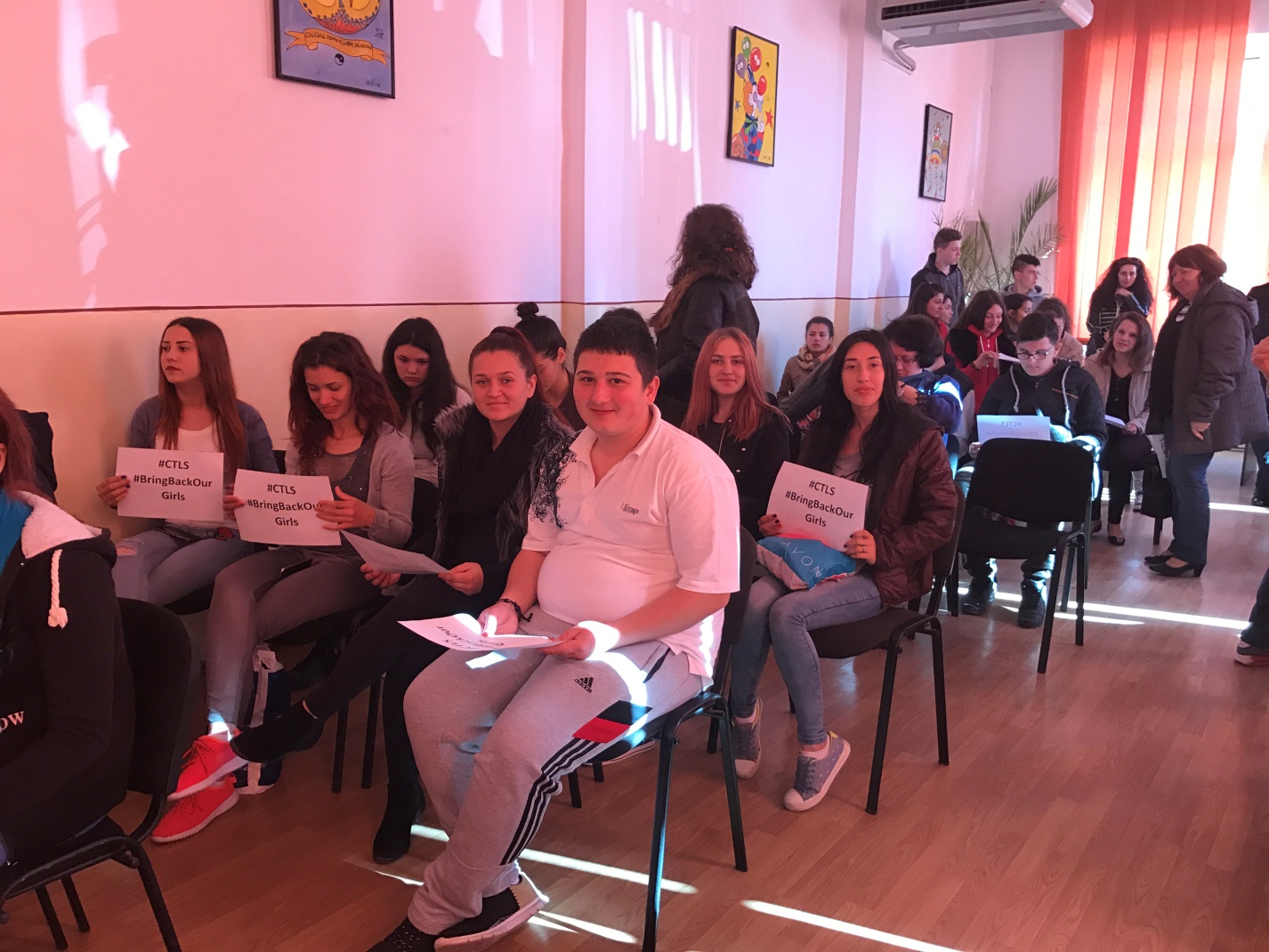 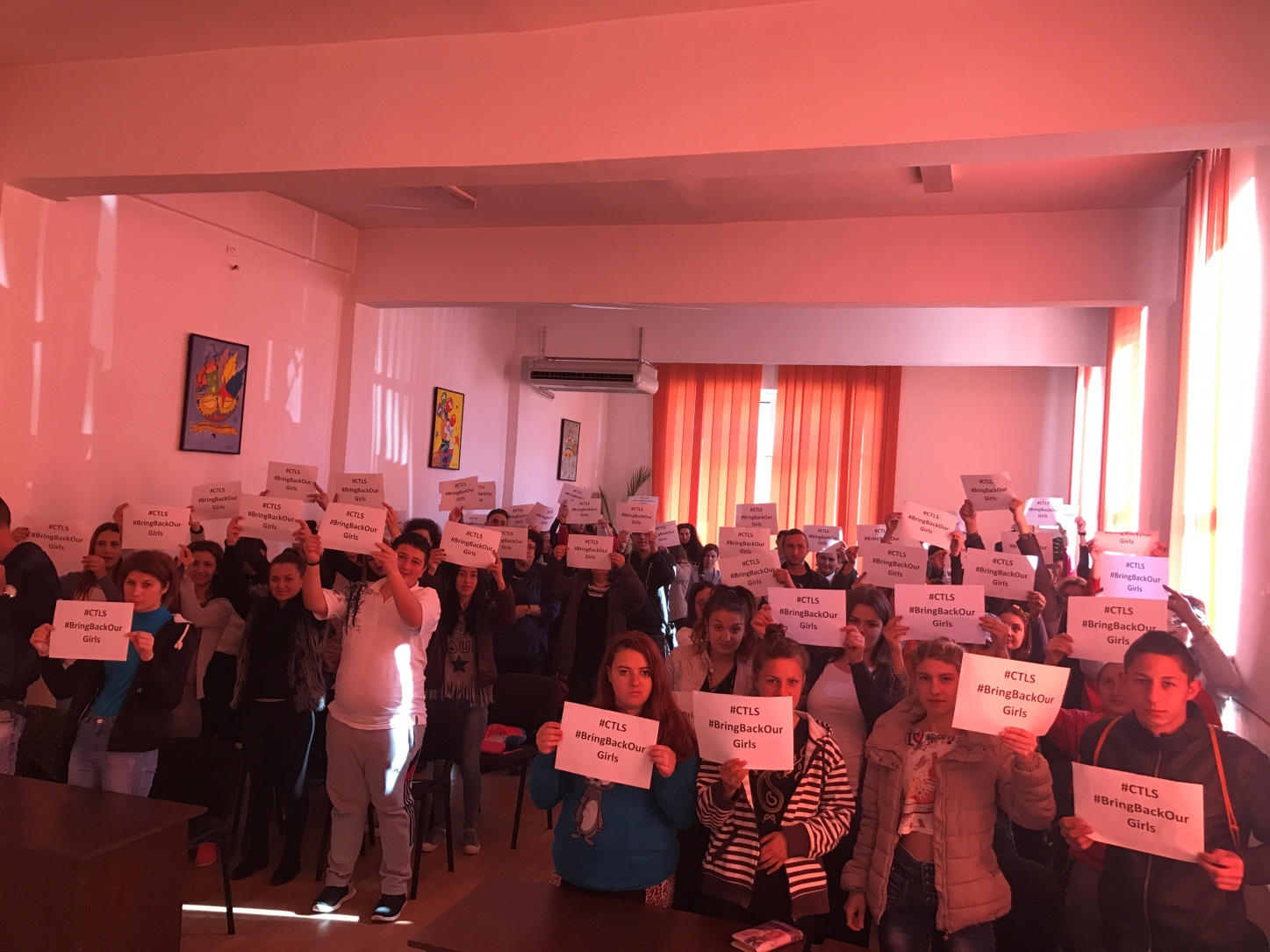 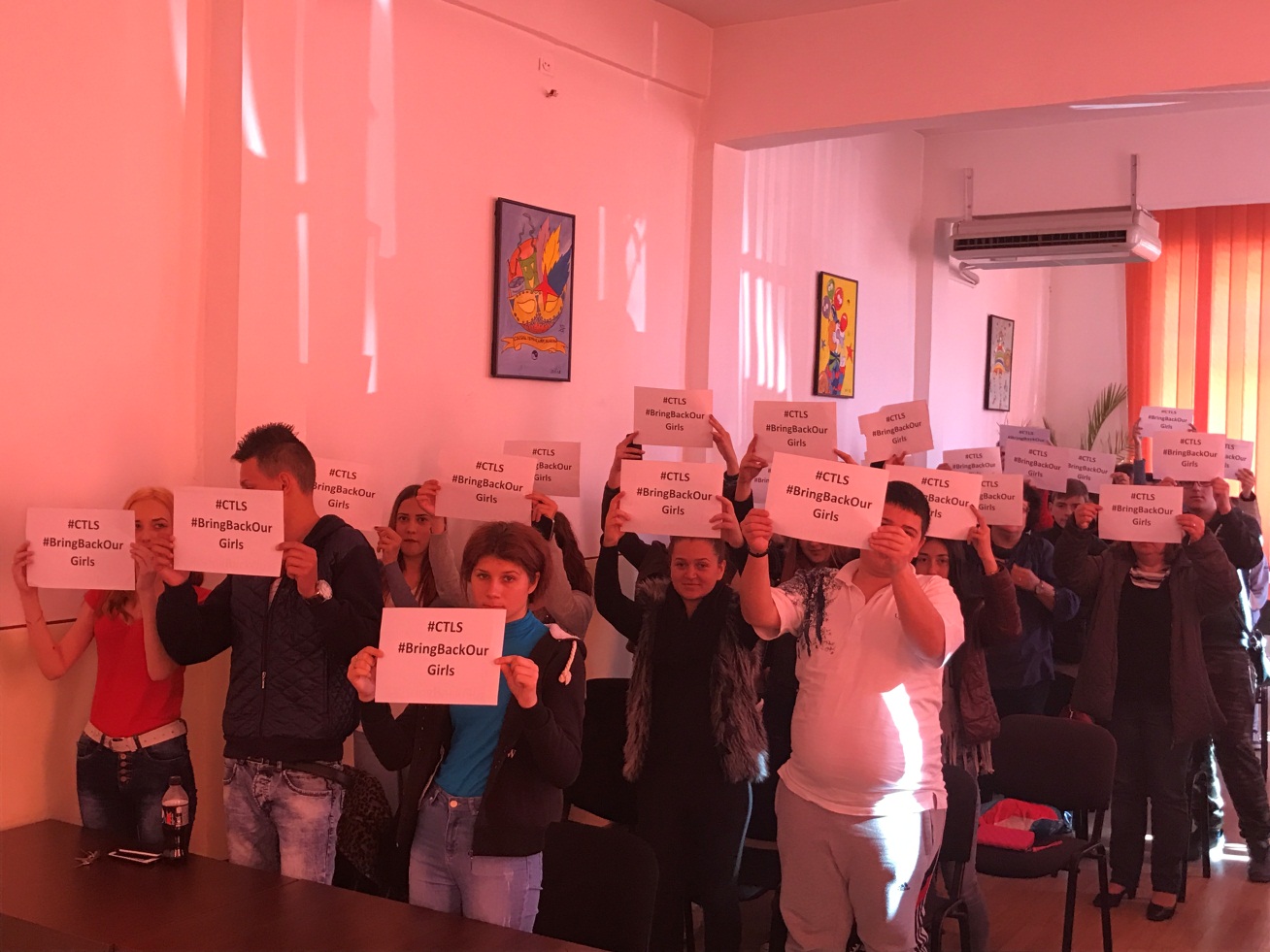 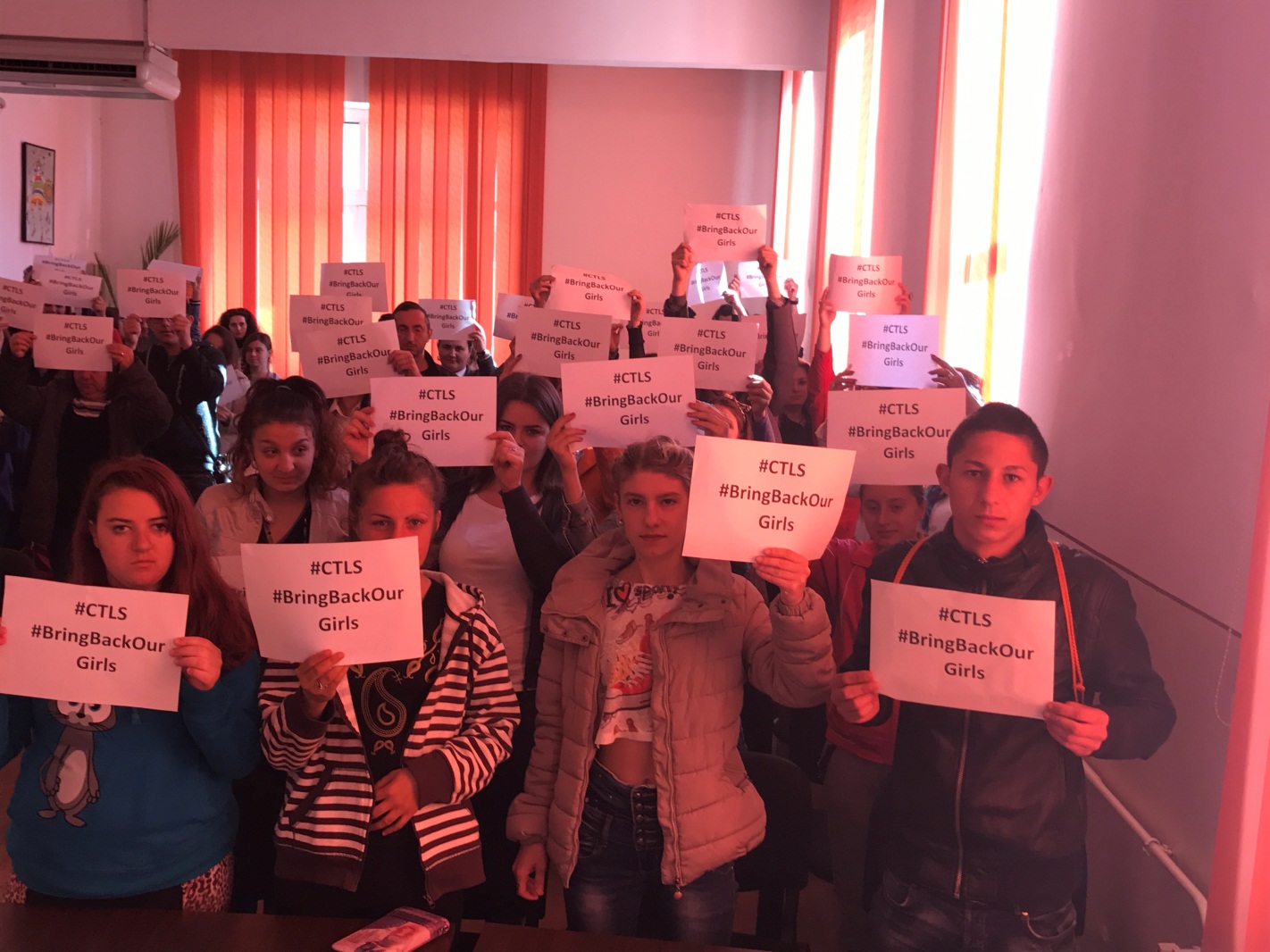 